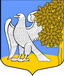 ЛЕНИНГРАДСКАЯ ОБЛАСТЬАДМИНИСТРАЦИЯ РЕТЮНСКОГО СЕЛЬСКОГО ПОСЕЛЕНИЯЛУЖСКОГО  МУНИЦИПАЛЬНОГО  РАЙОНАР А С П О Р Я Ж Е Н И Еот 06 апреля  2015 года                        №  19Об образовании комиссии по соблюдению требованийк служебному поведению и урегулированиюконфликта интересов на муниципальной службев администрации Ретюнского сельского поселенияВ соответствии со ст. 14.1 Федерального закона от 2.03. 2007 года  № 25-ФЗ « О муниципальной службе в Российской Федерации», Федеральным законом от 25 декабря 2008 года № 273-ФЗ «О противодействии коррупции», Указом Президента Российской	 Федерации от 1 июля . № 821 и в целях урегулирования требований к служебному поведению муниципальных служащих и урегулированию конфликта интересов на муниципальной службе:1.Образовать при администрации Ретюнского сельского поселения комиссию (далее Комиссия)  по соблюдению требований к служебному поведению и урегулированию конфликта интересов на муниципальной службе (Приложение № 1).1.1.Утвердить Положение о Комиссии по соблюдению требований к служебному поведению и урегулированию конфликта интересов на муниципальной службе (Приложение № 2).2. Назначить  специалиста администрации Федорову Л.Н. представителем нанимателя (работодателя) по сбору для Комиссии информации  о возникновении у муниципального служащего личной заинтересованности, которая приводит или может привести к конфликту интересов на муниципальной службе.3. Отменить Распоряжение № 34 от 28.10.2010 года.3. Специалистов администрации ознакомить с данным распоряжением.4.Контроль за исполнением настоящего распоряжения оставляю за собой.Глава администрации                                                               Ретюнского сельского поселения                                И.В. КорякинРазослано:  администрация ЛМР, прокуратура. 